Дизайн-проект реконструкцииСквера «Победы» ул.СоветскаяМДОУ №26 «Ивушка»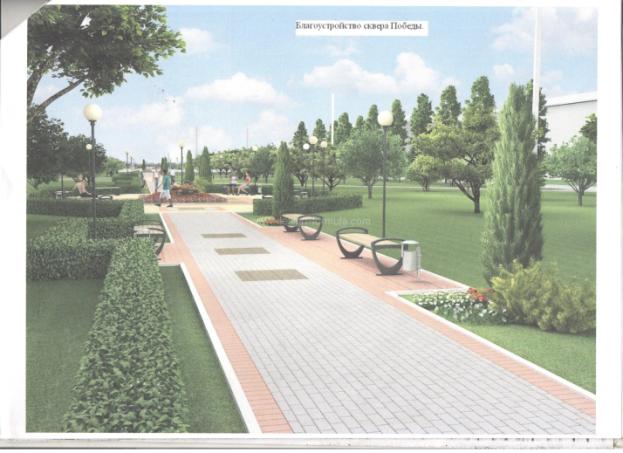 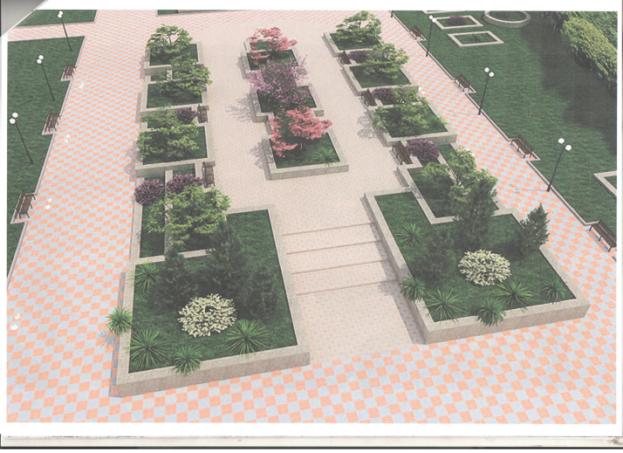 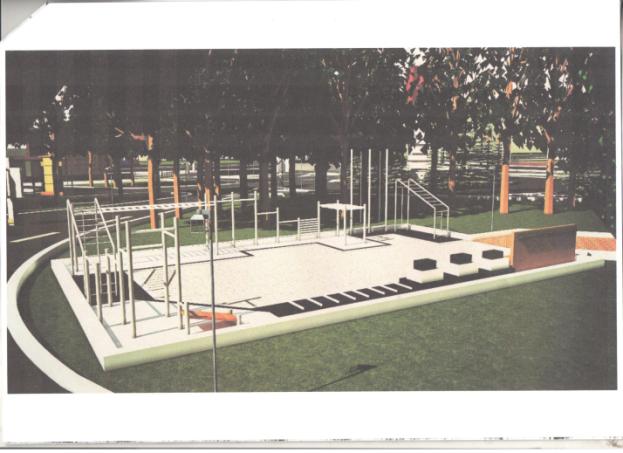 